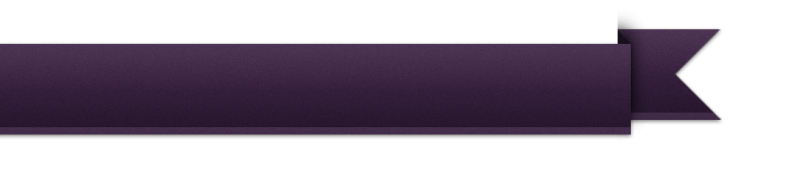 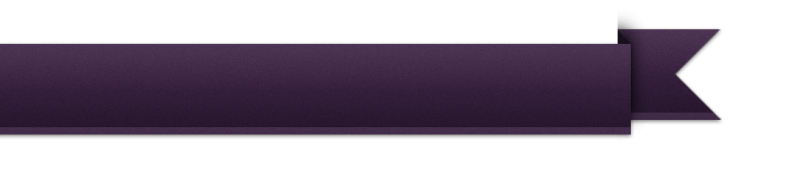 1 = Experte2 = praktische Erfahrung im Projekt, fortgeschritten3 = praktische Erfahrung im Projekt 4 = Basiskenntnisse, theoretische oder autodidaktische Kenntnisse1 = Experte2 = praktische Erfahrung im Projekt, fortgeschritten3 = praktische Erfahrung im Projekt 4 = Basiskenntnisse, theoretische oder autodidaktische Kenntnisse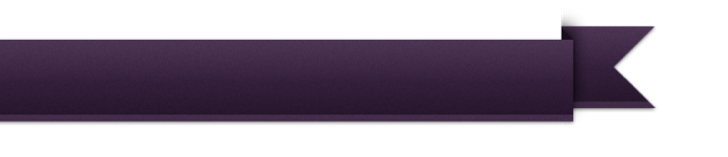 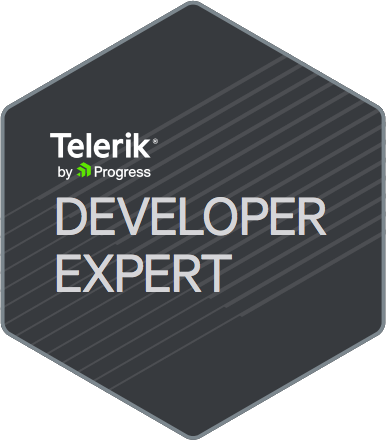 Sprachen1234Bibliotheken1234C#xASP.NETxJavaScript / ES6xASP.NET MVCxTypeScriptxAngularJSxPHPxAngularxJavaxHTML5 / CSS3xjQuery xKnockoutxExt JS  xKendo UIxKendo UI for AngularxReactive-Extensions/RxJSxKommunikation1234Software-Tests1234ASP.NET Web APIxJasminexODataxMSTestxREST (konzeptionell)xMSpecxGraphQLxNUnitxSeleniumxProtractorx Datenbanken1234Werkzeuge1234MongoDBxVisual StudioxMS SQL-ServerxAtom, VS CodexMySQLxIllustratorxRavenDBxPhotoshopxRedisxPremierexDB2xSQL Server BI Development StudioxMS AccessxSQL Server BI Development StudioxVCS & BuildVCS & Build1234GitGitxSubversionSubversionxTFSTFSxTeamCityTeamCityx2014 - 2019 – Berufung zum Adivsory Board der Developer Week
2015 - 2019 – Telerik Developer Expert
2013 – INETA Deutschland Sprecher (International .NET Association)
2011 – PostSharp MVP
2009 – Microsoft Student Partner 
2009 – 4. Platz, IT Gründungswettbewerb start2grow
2009 – Microsoft BizSpark Startup
2007 – Nachbetreuungsprogramm SAP FastTrack2014 - 2019 – Berufung zum Adivsory Board der Developer Week
2015 - 2019 – Telerik Developer Expert
2013 – INETA Deutschland Sprecher (International .NET Association)
2011 – PostSharp MVP
2009 – Microsoft Student Partner 
2009 – 4. Platz, IT Gründungswettbewerb start2grow
2009 – Microsoft BizSpark Startup
2007 – Nachbetreuungsprogramm SAP FastTrack2014 - 2019 – Berufung zum Adivsory Board der Developer Week
2015 - 2019 – Telerik Developer Expert
2013 – INETA Deutschland Sprecher (International .NET Association)
2011 – PostSharp MVP
2009 – Microsoft Student Partner 
2009 – 4. Platz, IT Gründungswettbewerb start2grow
2009 – Microsoft BizSpark Startup
2007 – Nachbetreuungsprogramm SAP FastTrack2014 - 2019 – Berufung zum Adivsory Board der Developer Week
2015 - 2019 – Telerik Developer Expert
2013 – INETA Deutschland Sprecher (International .NET Association)
2011 – PostSharp MVP
2009 – Microsoft Student Partner 
2009 – 4. Platz, IT Gründungswettbewerb start2grow
2009 – Microsoft BizSpark Startup
2007 – Nachbetreuungsprogramm SAP FastTrack2014 - 2019 – Berufung zum Adivsory Board der Developer Week
2015 - 2019 – Telerik Developer Expert
2013 – INETA Deutschland Sprecher (International .NET Association)
2011 – PostSharp MVP
2009 – Microsoft Student Partner 
2009 – 4. Platz, IT Gründungswettbewerb start2grow
2009 – Microsoft BizSpark Startup
2007 – Nachbetreuungsprogramm SAP FastTrack2014 - 2019 – Berufung zum Adivsory Board der Developer Week
2015 - 2019 – Telerik Developer Expert
2013 – INETA Deutschland Sprecher (International .NET Association)
2011 – PostSharp MVP
2009 – Microsoft Student Partner 
2009 – 4. Platz, IT Gründungswettbewerb start2grow
2009 – Microsoft BizSpark Startup
2007 – Nachbetreuungsprogramm SAP FastTrackPublikationen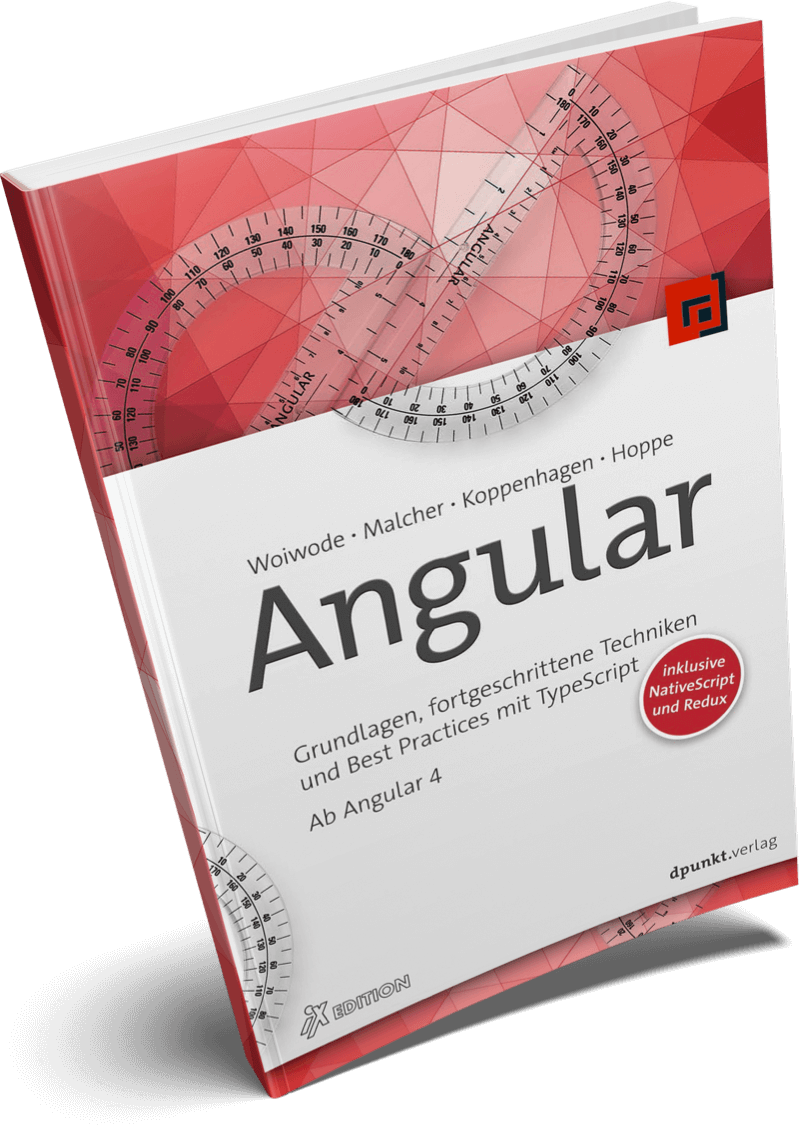 


Buch: Angular: Grundlagen, fortgeschrittene Techniken und Best Practices mit TypeScript – ab Angular 4
Mai 2017, 574 Seiten, Broschur
dpunkt.verlag
ISBN: 978-3-86490-357-1

Buch: Angular: Grundlagen, fortgeschrittene Themen und Best Practices 
2., aktualisierte und erweiterte Auflage
Juni 2019, 746 Seiten, gebunden
dpunkt.verlag
ISBN: 978-3-86490-646-6Fachartikel: dotnetpro Ausgabe 09/2016 – NativeScript & Angular 2

Fachartikel: ScreenGuide #31 - NativeScript
Fachartikelreihe: Angular 2.0 
web & mobile Ausgabe 12/2015 bis 04/2016

Fachartikelreihe:  AngularJS und ASP.NET
dotnetpro Ausgabe 01/2015 bis 04/2015 

Fachartikel: Hakin9 Ausgabe 07/2012 - Sicherheit von WebanwendungenProjekte2018 – 2019
(2 Jahre)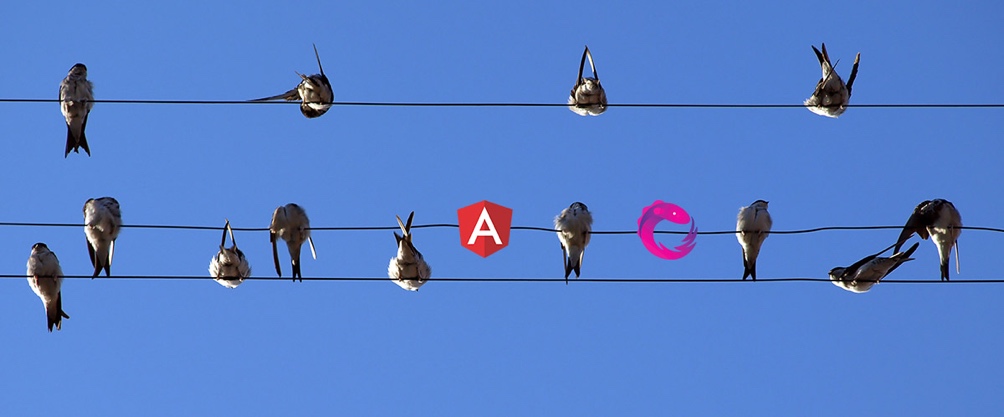 Angular-Portal für Energieanbieter
Johannes Hoppe arbeitete in den letzten zwei Jahren für einen Energieanbieter aus der Rhein-Neckar-Region. Er schulte das Team in Angular und übernahm die Rolle des Architekten für das Frontend. Das Portal wurde Anfang des Jahres 2019 in den produktiven Betrieb genommen und wird seither kontinuierlich weiterentwickelt.Aufgaben:Mitarbeiterqualifizierung: Workshops zu TypeScript, Angular, RxJS und Redux / NgRxPlanung der Software-ArchitekturSoftwareentwicklung mit Node.js, .NET und TypeScriptQualitätssicherung durch Unit-Tests und IntegrationstestsHosting und Deployment in der Azure-CloudVerwendete Technologien (Auszug):C#, ASP.NET CoreAngularNgRxKendo UI for AngularPowerShellLESSKarma Testrunner, Jasmine, Protractor / SeleniumASP.NET Web API / GraphQLEntity Framework CoreAzure DevOpsAngular-Portal für Energieanbieter
Johannes Hoppe arbeitete in den letzten zwei Jahren für einen Energieanbieter aus der Rhein-Neckar-Region. Er schulte das Team in Angular und übernahm die Rolle des Architekten für das Frontend. Das Portal wurde Anfang des Jahres 2019 in den produktiven Betrieb genommen und wird seither kontinuierlich weiterentwickelt.Aufgaben:Mitarbeiterqualifizierung: Workshops zu TypeScript, Angular, RxJS und Redux / NgRxPlanung der Software-ArchitekturSoftwareentwicklung mit Node.js, .NET und TypeScriptQualitätssicherung durch Unit-Tests und IntegrationstestsHosting und Deployment in der Azure-CloudVerwendete Technologien (Auszug):C#, ASP.NET CoreAngularNgRxKendo UI for AngularPowerShellLESSKarma Testrunner, Jasmine, Protractor / SeleniumASP.NET Web API / GraphQLEntity Framework CoreAzure DevOps2017
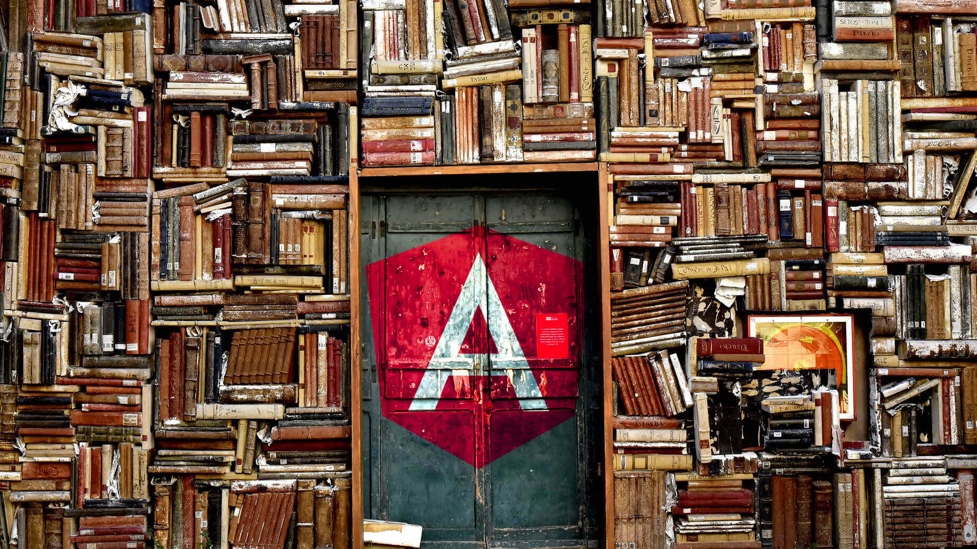 Angular-Portal für Druckmaschinenhersteller
Johannes Hoppe arbeitete im Jahr 2017 für einen Druckmaschinenhersteller aus der Rhein-Neckar-Region. Er schulte das Team in Angular und übernahm die Rolle des Architekten für das Frontend. Das Portal wurde Ende des Jahres 2017 in den produktiven Betrieb genommen und seither kontinuierlich weiterentwickelt. Eine besondere Herausforderung war es, bestehenden AngularJS-Code neben der neuen Basis auf Grundlage von Angular 2+ weiter zu verwenden (ngUpgrade).Aufgaben:Mitarbeiterqualifizierung: Workshops TypeScript und AngularEinführung von ReduxSoftwareentwicklung mit TypeScriptQualitätssicherung durch Unit-Tests und Integrationstests
Verwendete Technologien (Auszug):C#, ASP.NET MVCNode.js, WebpackAngularJS 1.xAngular 2+Kendo UI, jQueryKarma Testrunner, JasmineASP.NET Web APIEntity FrameworkJenkinsAngular-Portal für Druckmaschinenhersteller
Johannes Hoppe arbeitete im Jahr 2017 für einen Druckmaschinenhersteller aus der Rhein-Neckar-Region. Er schulte das Team in Angular und übernahm die Rolle des Architekten für das Frontend. Das Portal wurde Ende des Jahres 2017 in den produktiven Betrieb genommen und seither kontinuierlich weiterentwickelt. Eine besondere Herausforderung war es, bestehenden AngularJS-Code neben der neuen Basis auf Grundlage von Angular 2+ weiter zu verwenden (ngUpgrade).Aufgaben:Mitarbeiterqualifizierung: Workshops TypeScript und AngularEinführung von ReduxSoftwareentwicklung mit TypeScriptQualitätssicherung durch Unit-Tests und Integrationstests
Verwendete Technologien (Auszug):C#, ASP.NET MVCNode.js, WebpackAngularJS 1.xAngular 2+Kendo UI, jQueryKarma Testrunner, JasmineASP.NET Web APIEntity FrameworkJenkinsProjekte2014 – 2016
(3 Jahre)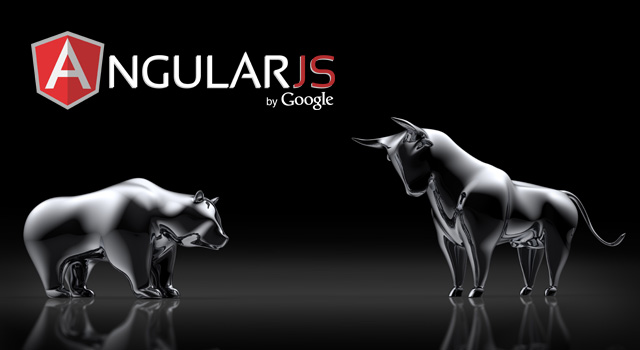 AngularJS-Portal für Corporates & Markets / Investment banking
Johannes Hoppe arbeitete 3 Jahre lang für die Commerzbank in Frankfurt. Zusammen mit seinen Teamkollegen arbeitete er an dem Relaunch eines bestehenden Marktübersichts-Portals. Das neue Portal ist eine reine Single-Page-Application (SPA) und setzte auf Technologien wie AngularJS und OData. Das Portal ging Ende 2015 erfolgreich online und löste die alte Webforms-Lösung ab. Weitere Portale wurden anschließend mit denselben Technologien migriert.Aufgaben:Mitarbeiterqualifizierung: Trainings & Workshops zu .NET, JavaScript, TypeScript und AngularJS / Angular 2+Planung der Software-ArchitekturEvaluierung diverser JavaScript-FrameworksSoftwareentwicklung mit .NET und JavaScriptQualitätssicherung durch Unit-Tests und IntegrationstestsWeb Performance OptimizationVerwendete Technologien (Auszug):C#, ASP.NET MVC, Razor Engine – ab 2016: .NET CoreNode.js, Gulp, WebpackAngularJS 1.xKendo UI, jQuery, breeze.js, Require.js uvm.LESSKarma Testrunner, Jasmine, Protractor / SeleniumASP.NET Web API / ODataEntity FrameworkTeam Foundation Server (TFS) mit GitAngularJS-Portal für Corporates & Markets / Investment banking
Johannes Hoppe arbeitete 3 Jahre lang für die Commerzbank in Frankfurt. Zusammen mit seinen Teamkollegen arbeitete er an dem Relaunch eines bestehenden Marktübersichts-Portals. Das neue Portal ist eine reine Single-Page-Application (SPA) und setzte auf Technologien wie AngularJS und OData. Das Portal ging Ende 2015 erfolgreich online und löste die alte Webforms-Lösung ab. Weitere Portale wurden anschließend mit denselben Technologien migriert.Aufgaben:Mitarbeiterqualifizierung: Trainings & Workshops zu .NET, JavaScript, TypeScript und AngularJS / Angular 2+Planung der Software-ArchitekturEvaluierung diverser JavaScript-FrameworksSoftwareentwicklung mit .NET und JavaScriptQualitätssicherung durch Unit-Tests und IntegrationstestsWeb Performance OptimizationVerwendete Technologien (Auszug):C#, ASP.NET MVC, Razor Engine – ab 2016: .NET CoreNode.js, Gulp, WebpackAngularJS 1.xKendo UI, jQuery, breeze.js, Require.js uvm.LESSKarma Testrunner, Jasmine, Protractor / SeleniumASP.NET Web API / ODataEntity FrameworkTeam Foundation Server (TFS) mit Git2013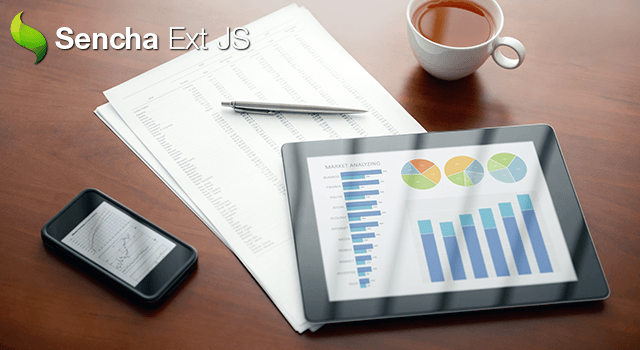 B2B-Portal für WeltmarktführerJohannes Hoppe war Mitglied eines Teams, welches ein bestehendes B2B-Portal (Online-Großhandel und Händlerplattform) von Grund auf neu entwickelt hat. Der Endkunde ist Weltmarktführer in seiner Branche und vereinheitlicht durch das neue B2B-Portal seine bisherigen länderspezifischen Lösungen. Die ursprünglichen Portale waren träge in der Bedienung und nicht mehr zeitgemäß. Durch den Einsatz von modernen Prinzipien und Frameworks entstand eine frische, angenehm bedienbare und ästhetische Lösung, welche die innovationsfreudige und aufgeschlossene Unternehmensphilosophie nach außen trägt.Aufgaben:Mitarbeiterqualifizierung: .NET und JavaScript TrainingsPlanung der Software-ArchitekturEvaluierung diverser JavaScript-FrameworksSoftwareentwicklung mit .NET und JavaScriptQualitätssicherung durch Unit-Tests und IntegrationstestsDokumentationWeb Performance OptimizationVerwendete Technologien:C#, ASP.NET MVC, Razor EngineEXT.NET / Ext JS, jQuery, Knockout, Require.jsCompass, Sass, RubyKarma Testrunner, JasmineASP.NET Web APIADO.NET, SQL ServerTeam Foundation Server (TFS) und TeamCityB2B-Portal für WeltmarktführerJohannes Hoppe war Mitglied eines Teams, welches ein bestehendes B2B-Portal (Online-Großhandel und Händlerplattform) von Grund auf neu entwickelt hat. Der Endkunde ist Weltmarktführer in seiner Branche und vereinheitlicht durch das neue B2B-Portal seine bisherigen länderspezifischen Lösungen. Die ursprünglichen Portale waren träge in der Bedienung und nicht mehr zeitgemäß. Durch den Einsatz von modernen Prinzipien und Frameworks entstand eine frische, angenehm bedienbare und ästhetische Lösung, welche die innovationsfreudige und aufgeschlossene Unternehmensphilosophie nach außen trägt.Aufgaben:Mitarbeiterqualifizierung: .NET und JavaScript TrainingsPlanung der Software-ArchitekturEvaluierung diverser JavaScript-FrameworksSoftwareentwicklung mit .NET und JavaScriptQualitätssicherung durch Unit-Tests und IntegrationstestsDokumentationWeb Performance OptimizationVerwendete Technologien:C#, ASP.NET MVC, Razor EngineEXT.NET / Ext JS, jQuery, Knockout, Require.jsCompass, Sass, RubyKarma Testrunner, JasmineASP.NET Web APIADO.NET, SQL ServerTeam Foundation Server (TFS) und TeamCity2012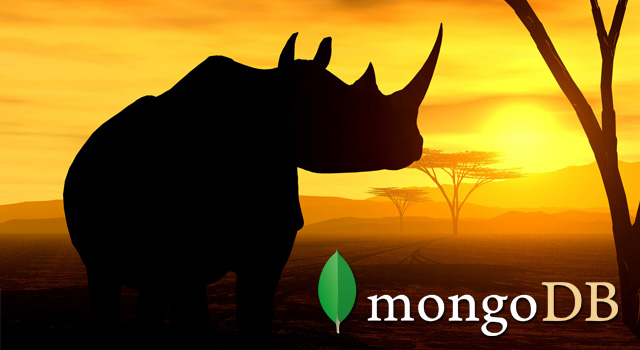 Web-Portal für ReiseanbieterFür ein neuartiges HTML5-Portal im touristischen Umfeld wurden mehrere innovative Bedienungs- und Designkonzepte erprobt und angewandt. Johannes Hoppe hat als Software-Architekt die notwendigen Technologien evaluiert und in einem agilen Team die Entwicklung des Prototypen geleitet. Dem Kunden steht nun ein einsatzbereites cloud-basiertes Framework für die konkrete Umsetzung zur Verfügung.Aufgaben:.NET und JavaScript CoachingPlanung der Software-ArchitekturEvaluierung diverser JavaScript-FrameworksSoftwareentwicklung mit .NET und JavaScriptQualitätssicherung durch Unit-Tests und IntegrationstestsVerwendete Technologien:Microsoft Azure WebsitesC#, ASP.NET MVC, Razor EngineASP.NET Web APIMongoDBjQuery, Knockout.js, Require.js, History.jsSVN und TeamCityWeb-Portal für ReiseanbieterFür ein neuartiges HTML5-Portal im touristischen Umfeld wurden mehrere innovative Bedienungs- und Designkonzepte erprobt und angewandt. Johannes Hoppe hat als Software-Architekt die notwendigen Technologien evaluiert und in einem agilen Team die Entwicklung des Prototypen geleitet. Dem Kunden steht nun ein einsatzbereites cloud-basiertes Framework für die konkrete Umsetzung zur Verfügung.Aufgaben:.NET und JavaScript CoachingPlanung der Software-ArchitekturEvaluierung diverser JavaScript-FrameworksSoftwareentwicklung mit .NET und JavaScriptQualitätssicherung durch Unit-Tests und IntegrationstestsVerwendete Technologien:Microsoft Azure WebsitesC#, ASP.NET MVC, Razor EngineASP.NET Web APIMongoDBjQuery, Knockout.js, Require.js, History.jsSVN und TeamCity2011/2012Backend & Web-Portal für EnergieversorgerMitwirkung bei der auftragsbezogenen Durchführung von Kampanien und technische Erneuerungen für einen börsennotierten Energieversorger und dessen Tochterunternehmen. Aufgaben:Softwareentwicklung mit .NET und JavaScriptAnbindung von SAP for Utilities (SAP IS-U)Mitwirkung an und Umsetzung von FachkonzeptenNormierung der Kunden-KommunikationQualitätssicherung durch Unit-Tests, Integrationstests 
Verwendete Technologien:ASP.NET Web Forms, C#Windows Communication Foundation (WCF)MS SQL ServerTeam Foundation Server (TFS)Backend & Web-Portal für EnergieversorgerMitwirkung bei der auftragsbezogenen Durchführung von Kampanien und technische Erneuerungen für einen börsennotierten Energieversorger und dessen Tochterunternehmen. Aufgaben:Softwareentwicklung mit .NET und JavaScriptAnbindung von SAP for Utilities (SAP IS-U)Mitwirkung an und Umsetzung von FachkonzeptenNormierung der Kunden-KommunikationQualitätssicherung durch Unit-Tests, Integrationstests 
Verwendete Technologien:ASP.NET Web Forms, C#Windows Communication Foundation (WCF)MS SQL ServerTeam Foundation Server (TFS)2011Web-Portal mit MongoDB, Online-MarktplätzeMitwirkung bei der Erschließung eines neuen Marktes über ein Internet-Portal. Das Unternehmen führt bereits europaweit verschiedene Online-Marktplätze in mehreren Branchen. Kern des Angebotes ist eine skalierende Berechnung die dem Besucher in Form eines Suchergebnisses präsentiert wird.Aufgaben:Softwareentwicklung mit .NET und JavaScriptUmsetzung von UX Layouts in HTML/CSSQualitätssicherung durch Unit-Tests, Integrationstests und RegressionstestsVerwendete Technologien:ASP.NET MVC, Razor Engine, C#MongoDBjQueryxUnit BDD Extensions, Selenium, JasmineGit und TeamCityWeb-Portal mit MongoDB, Online-MarktplätzeMitwirkung bei der Erschließung eines neuen Marktes über ein Internet-Portal. Das Unternehmen führt bereits europaweit verschiedene Online-Marktplätze in mehreren Branchen. Kern des Angebotes ist eine skalierende Berechnung die dem Besucher in Form eines Suchergebnisses präsentiert wird.Aufgaben:Softwareentwicklung mit .NET und JavaScriptUmsetzung von UX Layouts in HTML/CSSQualitätssicherung durch Unit-Tests, Integrationstests und RegressionstestsVerwendete Technologien:ASP.NET MVC, Razor Engine, C#MongoDBjQueryxUnit BDD Extensions, Selenium, JasmineGit und TeamCity2011Schnittstelle zum ERP-System eEvolution, GroßhandelAnpassung und Entwicklung eines Online-Shops sowie Erstellung einer Schnittstelle zum ERP-System eEvolution für einen Großhändler im Bereich Schutzbekleidung.Aufgaben:ProjektleitungSoftwareentwicklung mit PHP und .NETErstellung eines automatisierten Daten-Exports unter Berücksichtigung der speziellen Konventionen und ProzesseVerwendete Technologien:PHP und .NET (C#)MS SQL Server, MySQLSQL Server Integration Services (SSIS)nGroup eEvolution, OXID eShopSVNSchnittstelle zum ERP-System eEvolution, GroßhandelAnpassung und Entwicklung eines Online-Shops sowie Erstellung einer Schnittstelle zum ERP-System eEvolution für einen Großhändler im Bereich Schutzbekleidung.Aufgaben:ProjektleitungSoftwareentwicklung mit PHP und .NETErstellung eines automatisierten Daten-Exports unter Berücksichtigung der speziellen Konventionen und ProzesseVerwendete Technologien:PHP und .NET (C#)MS SQL Server, MySQLSQL Server Integration Services (SSIS)nGroup eEvolution, OXID eShopSVN2010Individuelles CRM-System, Schulden- und InsolvenzberatungEntwicklung eines CRM-Systems mit ASP.NET MVC sowie Erstellung und Betreuung der Online-Auftritte mit Wordpress.Aufgaben:ProjektleitungSoftwareentwicklung mit .NETWebdesign, Online-MarketingVerwendete Technologien:ASP.NET MVCEntity-Framework, MS SQL ServerExt.JS / Ext.NET (Ajax), SilverlightUnity Application Block, PostsharpWordpress, PHP, jQuerySVNIndividuelles CRM-System, Schulden- und InsolvenzberatungEntwicklung eines CRM-Systems mit ASP.NET MVC sowie Erstellung und Betreuung der Online-Auftritte mit Wordpress.Aufgaben:ProjektleitungSoftwareentwicklung mit .NETWebdesign, Online-MarketingVerwendete Technologien:ASP.NET MVCEntity-Framework, MS SQL ServerExt.JS / Ext.NET (Ajax), SilverlightUnity Application Block, PostsharpWordpress, PHP, jQuerySVNSchwerpunkteSchwerpunkteBranchenBranchenBanking & Financial Services,
Software & IT-Dienstleistung, Groß- und EinzelhandelPressegroßhandel, Schulden- und InsolvenzberatungEnergieversorgung,MaschinenbauArbeitsbereicheArbeitsbereicheAgile Softwareentwicklung (Scrum)Test Driven Development
Mitarbeiterqualifizierung (Trainings und Workshops)Architektur nach Domain-Driven Design (DDD)Objekt- und komponentenorientierte AnwendungsentwicklungAspektorientierte Programmierung (AOP)Web- und ScreendesignProgrammiersprachenProgrammiersprachenC#, JavaScript (client- & serverseitig), TypeScript, PHP, C, JavaWeb-Technologien
(Auszug)Web-Technologien
(Auszug)ASP.NET MVC, AngularJS, Angular, Angular-CLI, EXT.NET / Ext JS , Kendo UI, HTML5, CSS3,  ASP.NET Web API, Knockout, jQuery, Node.js, WebGL, gulp, Webpack, SystemJS, jspm, Breeze.js, Reactive-Extensions/RxJS…
Service-orientierte
ArchitekturenService-orientierte
ArchitekturenWeb Services, WCF, Remoting Services, SOAP, WSDL, REST, GraphQLBetriebssystemeBetriebssystemeMicrosoft Windows Server, Microsoft Windows, Linux (Ubuntu)DatenbankenDatenbankenMS SQL Server, MongoDB, MySQL, RavenDB, Redis, DB2Werkzeuge
Werkzeuge
MS Visual Studio, Atom, Visual Studio Code
Adobe Creative Suite (Photoshop, Illustrator, Premiere)StudiumStudiumDiplom-Informatiker (FH), Studienschwerpunkt:
WirtschaftsinformatikFremdsprachenFremdsprachenEnglischFranzösisch (Schulkenntnisse)KontaktKontaktStand: 01.08.2019Stand: 01.08.2019